Задания для детей старшего возраста по РЭМП.       «Мудрая сова в гостях у ребят».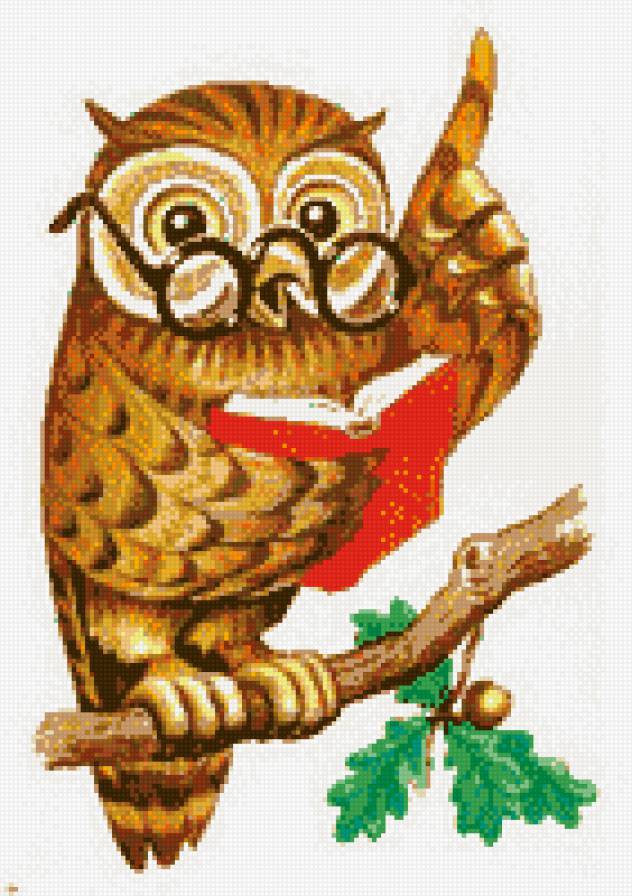 Уважаемые родители. Представляю Вашему вниманию задания для совместных занятий с детьми, которые составлены согласно образовательной программы нашего детского сада, программными задачами по РЭМП для старшего возраста. К гости к ребёнку приходит Мудрая сова. Она просит выполнить её задания. За это она поделится с ребёнком интересной считалочкой, которая непременно пригодится в играх с друзьями.Игровое упражнение «Назови дни недели».   Рассмотрите с ребёнком календарь и уточните  название каждого дня недели, указывая его стрелками.  Задания ребёнку:   – показать на календаре, какой сегодня день недели и назовите его;   – показать и назвать, какой день недели был вчера;   – показать и назвать, какой день недели будет завтра.ЗагадкиОтдыхают от работы
Мама с папою в…(субботу)Игровое упражнение «Составь число правильно».Назовите ребёнку число или покажите цифру.  Попросите его  выложить перед собой количество любых предметов, соответствующее загаданному вами числу или цифре. (2-3 раза)Вопросы: Сколько всего предметов ты взял? Сколько каких предметов ты взял? Как ты составил число?» ( если все предметы разные, то  ребёнок должен сделать вывод , что он брал по одному предмету до тех пор пока не получил нужное число.  В математике это называется- состав числа из единиц).«Кто больше назовет»Ребенок и взрослый соревнуются в названии предметов (в окружающей обстановке), похожих на геометрические фигуры. Например:            (дверь, картина, стена, палас, рамка оконная, крышка стола и тд.)            (тарелка, обруч, часы, мяч, шарик, баночка, баранка и т.д.)            (конструктор, юбочка, сумочка, крышка у стола и т.д)             (огурец, батон, салфетка, хлебница, селедочница и т.д)«Какое число пропущено?»5 . 7      2 . 4      7 . 9      4 . 6     8 . 10Вместо точки поставить цифру , обозначающую соответствующее число. Выполнив задание, можно придумать своё и загадать папе или маме))Для всех кто выполнил задания Мудрой совы считалка. 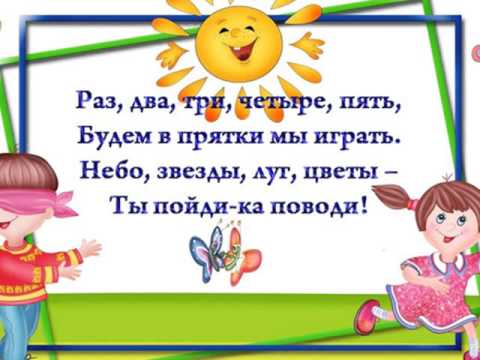 Братьев этих ровно семь.
Вам они известны всем.
Каждую неделю кругом
Ходят братья друг за другом.
Попрощается последний –
Появляется передний.(дни недели)Двенадцать братьев
Никогда не встречаются.
По-разному называются
И разными делами занимаются.(месяцы года)